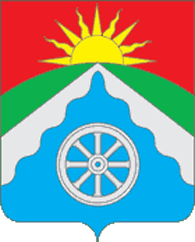 РОССИЙСКАЯ ФЕДЕРАЦИЯОРЛОВСКАЯ ОБЛАСТЬАДМИНИСТРАЦИЯ ВЕРХОВСКОГО РАЙОНАПОСТАНОВЛЕНИЕ  01 апреля  2021 г.                                                                                 № 167       п. ВерховьеОб утверждении членов Общественной палаты Верховского районаВ соответствии с Положением об Общественной палате Верховского района Орловской области, утвержденным решением Верховского районного Совета народных депутатов от 15.07.2014 № 30/267- рс, распоряжением главы Верховского района от 17.02.2021 года № 10-р "Об объявлении о предстоящем формировании Общественной палаты Верховского района Орловской области»,  п о с т а н о в л я ю:Утвердить  членами  Общественной палаты Верховского районаследующих лиц:      Горелова Дмитрия Александровича - корреспондента АУ ОО «Редакция газеты «Наше время».    Токареву Галину Васильевну- директора МБОУ «Скородненская средняя общеобразовательная школа».     Пониткину Елену Анатольевну- директора МБОУ «Троицкая средняя общеобразовательная школа».     Воронину Ларису Дмитриевну- ИП Воронина.     Сухинина Сергея Владимировича- ИП Сухинин.Настоящее постановление вступает в силу с момента его подписанияи подлежит размещению на  официальном сайте Верховского района www.adminverhov.ru.Контроль за исполнением настоящего постановления оставляю засобой.Глава администрации                                    В.А. Гладских